教师招聘每日一练（8月12日）1.下列属于班级的重要功能的是( )。   [单选题]正确率：18.75%2.( )是指学习者面对一个事物，不把它先分解为各个部分、特征或方面，而是把它首先作为一个整体笼统地加以把握。   [单选题]正确率：91.67%3.属于学习风格心理要素中情感要素的表现的是( )。   [单选题]正确率：47.92%4.弗洛伊德将人格分为本我、自我和超我，其中超我包括( )。   [单选题]正确率：39.58%5.王老师观察到，在若干次探究性小组合作学习的讨论环节中，孙丽同学自己总是拿不定主意，要靠同伴拿主意。这说明孙丽的学习风格属于( )。   [单选题]正确率：97.92%选项小计比例A.组织开展学科教学活动2654.17%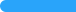 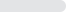 B.学生进行交友活动24.17%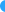 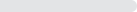 C.学生自主管理班级秩序 (答案)918.75%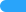 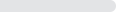 D.形成健康良好的班风1122.92%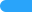 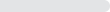 选项小计比例A.分析24.17%B.综合 (答案)4491.67%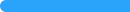 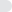 C.比较00%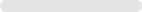 D.分类24.17%选项小计比例A.学习坚持性的高低714.58%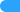 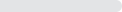 B.言语表达力的差异918.75%C.冒险与谨慎918.75%D.成就动机水平的差异 (答案)2347.92%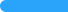 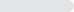 选项小计比例A.良心和内疚00%B.良心和自我理想 (答案)1939.58%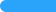 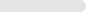 C.内疚和责任感24.17%D.责任感和义务感2756.25%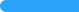 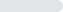 选项小计比例A.场独立型00%B.冲动型12.08%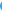 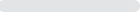 C.沉思型00%D.场依存型 (答案)4797.92%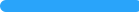 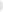 